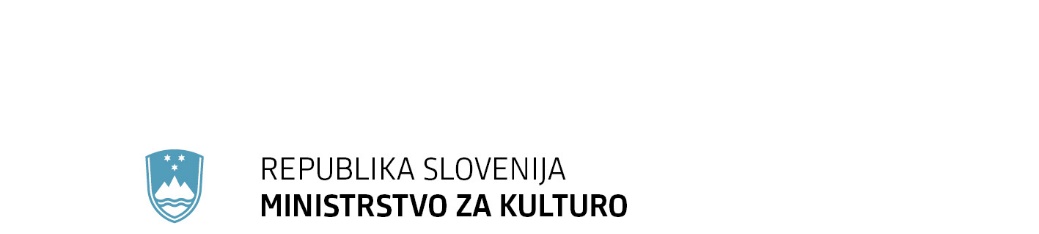 Maistrova ulica 10, 1000 Ljubljana		T: 01 369 59 00		F: 01 369 59 01 		E: gp.mk@gov.si		            www.mk.gov.siNa podlagi Zakona o uresničevanju javnega interesa za kulturo (Uradni list RS, št. 77/07, uradno prečiščeno besedilo, 56/08, 4/10, 20/11, 111/13, 68/16, 61/17, 21/18 – ZNOrg, 3/22 – Zdeb in 105/22 – ZZNŠP; v nadaljnjem besedilu: ZUJIK) ter v skladu s Pravilnikom o izvedbi javnega poziva in javnega razpisa za izbiro kulturnih programov in kulturnih projektov (Uradni list RS, št. 43/10 in 62/16) Ministrstvo za kulturo Republike Slovenije objavljaJavni razpis za izbor kulturnih projektov na področju vizualnih umetnostiter arhitekture in oblikovanja,ki jih bo v letu 2024 sofinancirala Republika Slovenija iz proračuna, namenjenega za kulturo(v nadaljnjem besedilu: projektni razpis z oznako JPR-VIZ-AIO-2024)1. Naziv in sedež naročnika javnega razpisa Republika Slovenija, Ministrstvo za kulturo, Maistrova ulica 10, Ljubljana (v nadaljnjem besedilu: ministrstvo).2. Predmet in področje javnega razpisaPredmet projektnega razpisa z oznako JPR-VIZ-AIO-2024 je sofinanciranje kulturnih projektov na področju vizualnih umetnosti ter arhitekture in oblikovanja, ki jih bodo v letu 2024 izvedli naslednji izvajalci:nevladne kulturne organizacije, katerih programi niso bili izbrani na javnem razpisu z oznako JPR-PROG-2022-2025 oziroma katerih projekti, prijavljeni na ta razpis, niso vključeni v sklop večletnih kulturnih projektov, ki so bili izbrani na javnem razpisu z oznaka JPR-VP-22-25;javni zavodi na področju kulture, ki jih ministrstvo v letu 2023 ni neposredno pozvalo k predložitvi programa dela in finančnega načrta za leto 2024 oziroma katerih projekti, prijavljeni na ta razpis, niso vključeni v sklop večletnih kulturnih projektov, ki so bili izbrani na javnem razpisu z oznako JPR-VP-22-25 (razen pooblaščenih muzejev, ki so bili pozvani za opravljanje javne službe v skladu s 97. členom Zakona o varstvu kulturne dediščine (ZVKD-1));samozaposleni v kulturi in druge fizične osebe, ki delujejo na razpisnem področju vizualnih umetnosti ter arhitekture in oblikovanja.V tem razpisu uporabljeni izrazi, ki se nanašajo na osebe in so zapisani v slovnični obliki za moški spol, so uporabljeni kot nevtralni za ženski in moški spol.3. Cilji razpisa Sofinanciranje je namenjeno podpori kulturnih projektov na področju vizualnih umetnosti ter arhitekture in oblikovanja, ki so v javnem interesu in nujni za uresničevanje načel raznovrstnosti in dostopnosti javnih kulturnih dobrin, spodbujanju ustvarjalnosti samozaposlenih v kulturi in drugih ustvarjalcev na področju vizualnih umetnosti ter arhitekture in oblikovanja ter zagotavljanju pogojev za njihovo ustvarjalno delo ter spodbujanju razvoja perspektivnih mladih ustvarjalcev.4. Opredelitve pojmov Vizualne umetnosti so področje umetnosti, ki obsega različne oblike, postopke in izraze likovne ustvarjalnosti. Vključuje tako tradicionalne zvrsti kot tudi sodobne ustvarjalne in raziskovalne prakse. V okvir razpisa spadata kot avtonomno področje tudi arhitektura in oblikovanje, ki v umetniških dosežkih presegata obrt.Projekt je posamezna kulturna aktivnost, ki je po zasnovi, vsebini, izvedbi in obsegu zaključena celota, kar je mogoče razbrati iz prijaviteljeve prijave. Projekt bo dostopen javnosti in bo izveden v letu 2024.Avtorski projekt mladega avtorja je projekt, ki ga prijavlja samozaposleni v kulturi oziroma fizična oseba, ki je avtor projekta in na zadnji dan roka za oddajo vlog na razpis še ni dopolnil 29 let (ali umetniški kolektiv, ki je avtor projekta in katerega vsi člani na zadnji dan roka za oddajo vlog na  razpis še niso dopolnili 29 let).  Upravičene osebe na razpisnem področju so prijavitelji projektov, ki delujejo na področju vizualnih umetnosti ter arhitekture in oblikovanja in na tem področju izpolnjujejo splošne in posebne pogoje.Prijavitelj projekta je izvajalec, ki izpolnjuje vse pogoje za sodelovanje na razpisu in bo v morebitni sklenjeni pogodbi naveden kot pogodbena stranka. Prijavitelj projekta je nosilec pravic, odgovornosti in dolžnosti, povezanih z izvedbo projekta.Odgovorna oseba prijavitelja projekta je odgovorni nosilec projekta, ki poslovno in vsebinsko predstavlja in zastopa kulturno organizacijo, oziroma posameznik (ali člani umetniškega kolektiva) v vlogi avtorja. Nevladne kulturne organizacije so pravne osebe, ki so ustanovljene kot društva, zasebni zavodi, ustanove in drugo. Nevladno organizacijo opredeljuje 2. člen Zakona o nevladnih organizacijah (ZNOrg, objavljen v Uradnem listu RS št. 21/18).Samozaposleni v kulturi je posameznik, ki je na zadnji dan roka za oddajo vlog na razpis vpisan v Razvid samozaposlenih v kulturi, ki ga vodi ministrstvo.Fizične osebe so posamezniki z različnimi statusi (samozaposleni, samostojni podjetniki, zaposleni, upokojeni, brezposelni in drugi). Višina izplačila za odobrene projekte fizičnih oseb (razen za samozaposlene v kulturi in samostojne podjetnike) je v pogodbi zapisana v znesku bruto bruto. To pomeni, da so v znesek vključeni tudi vsi davki, prispevki in akontacija dohodnine. Te dajatve odvede že ministrstvo, zato izvajalec s statusom fizične osebe na transakcijski račun prejme le neto znesek. Umetniški kolektiv (v nadaljevanju: kolektiv) je kolektiv posameznikov, ki nastopa kot nedeljiva enota z lastno avtopoetiko ali enotnim umetniškim ali estetskim pristopom in katerega najmanj en član je samozaposlen v kulturi in je na zadnji dan roka za oddajo vlog na razpis vpisan v Razvid samozaposlenih v kulturi, ki ga vodi ministrstvo. Kolektiv je lahko sestavljen iz posameznikov, ki ustvarjajo na različnih umetniških področjih. Na javni razpis se člani kolektiva prijavljajo kot posamezniki v sklopu kolektiva. Kot kolektiv prijavljajo en avtorski projekt. Kolektiv med svojimi člani imenuje skupnega predstavnika.Skupni predstavnik članov umetniškega kolektiva je član kolektiva, ki ga med člani kolektiva izberejo vsi člani kolektiva in ga pooblastijo, da v njihovem imenu oziroma v imenu kolektiva poda prijavo na razpis in v postopku razpisa predstavlja celoten kolektiv. Ne glede na to pa upravna odločba, s katero se odloči o vlogi za sofinanciranje kulturnega projekta kolektiva, vključuje vse posamezne člane kolektiva, prav tako so vsi posamezni člani kolektiva stranke oziroma podpisniki morebitne pogodbe o sofinanciranju.Koprodukcija je enakovreden odnos dveh ali več izvajalcev (nevladne kulturne organizacije s statusom pravne osebe, javni zavodi), ki združijo ustvarjalne zmožnosti in sredstva za uresničitev skupnega projekta. Koprodukcija pomeni, da so vsi partnerji odgovorni za realizacijo projekta, prijavitelj koprodukcije pa je le eden (izvršni producent), čeprav vsi partnerji nosijo enako odgovornost za izvedbo koprodukcijskega projekta in so upravičeni do enakovrednih skupnih referenc, v skladu z medsebojnim pisnim dogovorom. Koprodukcijska razmerja ureja podpisan dogovor, v katerem so jasno opredeljene odgovornosti in dolžnosti posameznega partnerja ter natančno razmejene vse obveznosti (finančne, vsebinske, kadrovske, izvedbene).Soorganizatorstvo je odnos prijavitelja kot nosilca projekta in drugih soorganizatorjev (nevladne kulturne organizacije s statusom pravne osebe, javni zavodi, samozaposleni v kulturi), ki s svojimi deleži (prostor, kadri, storitve, tehnična podpora in druga sredstva) pristopijo k realizaciji projekta. Vložek soorganizatorjev je finančno ovrednoten, pravice, odgovornosti in dolžnosti za izvedbo projekta pa nosi izključno prijavitelj.Referenčni organizatorji, kuratorji, kustosi in avtorji so pravne in fizične osebe, ki so se že izkazale z organizacijami razstav in festivalskih dogodkov na področju vizualnih umetnosti ter arhitekture in oblikovanja. Tako izvajalci projektov kot sodelujoči avtorji svojo usposobljenost oziroma dosežke dokazujejo z življenjepisi, izjavami in potrdili.Referenčna prizorišča so tiste galerije in drugi prireditveni prostori, ki so se v preteklosti že uveljavili z razstavnimi dogodki s področja vizualnih umetnosti ter arhitekture in oblikovanja oziroma jim potrebno referenčnost zagotavljajo sodelavci aktualnega projekta (kuratorji, kustosi, umetniki in drugi). Prijavitelji jih izkazujejo s povzetkom najpomembnejših projektov v zadnjih treh letih in življenjepisi strokovnih sodelavcev, tudi če je izbrano prizorišče priložnostno. Razstavnina je avtorski honorar umetniku, ki javno predstavi svoja umetniška dela v okviru razstavnega projekta. Ministrstvo razstavnino uvršča med obvezne stroške na področju vizualnih umetnosti ter arhitekture in oblikovanja in določa najnižje bruto obsege: najmanj 1.000,00EUR za osebno razstavo iz tekoče produkcije, najmanj 2.000,00 EUR za pregledno razstavo in najmanj 3.000,00 EUR za retrospektivno razstavo. V primeru skupinske razstave se vsaj 20 odstotkov pogodbene vrednosti nameni sodelujočim umetnikom. Razstavnine brez posebnega pisnega dogovora z avtorjem ni dopustno nadomestiti s produkcijskim vložkom ali katalogom.Upravičeni stroški, ki jih sofinancira ministrstvo, so:– programski stroški projekta, ki: izhajajo iz predmeta pogodbe,so nujni za kakovostno izvedbo sofinanciranega projekta,nastanejo izključno za namen realizacije sofinanciranega projekta in se lahko v celoti pripišejo temu projektu,so opredeljeni v prijavi prijavitelja,so razumni in utemeljeni ter skladni z načeli dobrega finančnega poslovanja, zlasti glede cenovne primernosti in stroškovne učinkovitosti,so dejansko nastali izvajalcu (koproducentu ali soorganizatorju),so transparentni in preverljivi,temeljijo na verodostojnih knjigovodskih in drugih listinah, so evidentirani na računih izvajalca v skladu z veljavnimi računovodskimi načeli in so opredeljeni v skladu z zahtevami veljavne zakonodaje,so izkazani z računi, pogodbami, potrdili o izvedenih plačilih in drugo obračunsko dokumentacijo v skladu z veljavnimi računovodskimi standardi,niso in ne bodo sočasno financirani od drugih sofinancerjev projekta (dvojno financiranje).Stroški za alkoholne pijače, tobačne izdelke in reprezentanco niso upravičeni stroški projekta.posredni stroški projekta, ki:nastanejo z izvajanjem projekta, ki je predmet pogodbe, in jih ni mogoče neposredno vezati na programsko vsebino projekta (splošni ali režijski stroški, vezani na delovanje izvajalca).Upravičeni programski stroški projekta se izkazujejo z računi, pogodbami, potrdili o izvedenih plačilih in drugo obračunsko dokumentacijo v skladu z veljavnimi računovodskimi standardi. Zahtevana dokazila bodo opredeljena v pogodbi o sofinanciranju kulturnih projektov.Posredni stroški projekta so določeni kot povprečnina v višini 10 odstotkov vrednosti z odločbo in pogodbo dodeljenih sredstev sofinanciranja in se ne izkazujejo.Finančna uravnoteženost projekta pomeni:da so upravičeni stroški projekta uravnoteženi z njegovim obsegom in vsebino (zlasti glede cenovne primernosti in stroškovne učinkovitosti),da so prihodki enaki odhodkom.Celotna vrednost projekta zajema vse načrtovane odhodke (programske in posredne stroške projekta).5. Razpisna podpodročjaMinistrstvo na področju vizualnih umetnosti ter arhitekture in oblikovanja razpisuje tri podpodročja:5.1. 	Podpodročje: organizacija razstavnih in festivalskih projektovRazstavni in festivalski projekti so razstave, festivali in drugi dogodki s področja sodobnih vizualnih umetnosti ter arhitekture in oblikovanja, ki v duhu avtonomije umetniškega izraza in pluralizma zagotavljajo razvoj in promocijo izvirne, kakovostne in v pristopu raznovrstne ustvarjalnosti ter njeno dostopnost javnosti v slovenskem in mednarodnem prostoru. 5.2. 	Podpodročje: avtorski projekt Avtorski projekt je celovita in zaokrožena celota ustvarjalnega in raziskovalnega dela na področju vizualnih umetnosti ter arhitekture in oblikovanja, ki mora biti izveden in javno predstavljen v letu 2024. Podpodročje je namenjeno posameznikom, ki imajo status samozaposlenega v kulturi, oziroma fizičnim osebam oziroma kolektivom, katerega vsi člani so avtorji projekta.5.3.       Podopodročje: avtorski projekt mladega avtorja Avtorski projekt mladega avtorja je projekt, ki ga prijavlja samozaposleni v kulturi oziroma fizična oseba, ki je avtor projekta in na zadnji dan roka za oddajo vlog na razpis še ni dopolnil 29 let (ali umetniški kolektiv, ki je avtor projekta in katerega vsi člani na zadnji dan roka za oddajo vlog na  razpis še niso dopolnili 29 let). Projekt ima jasen umetniški koncept in bistveno prispeva k umetniškemu razvoju mladega avtorja oziroma kolektiva. Po vsebini, zasnovi in obsegu je zaključena avtorska celota ter bo izveden in javno predstavljen v letu 2024.6. Pogoji za sodelovanje na razpisu6.1. Splošni pogojiNa razpis se lahko prijavijo le prijavitelji (upravičene osebe), ki izpolnjujejo naslednje splošne pogoje:Prijavitelji so nevladne organizacije, katerih program ni bil izbran na javnem razpisu JPR-PROG-2022-2025 oziroma katerih na ta razpis prijavljeni projekti niso vključeni v sklop večletnih kulturnih projektov, ki so bili izbrani na javnih razpisih z oznako JPR-VP-22-25,aliso samozaposleni v kulturi, ki so avtorji prijavljenega projekta in so na zadnji dan roka za oddajo vlog na razpis vpisani v Razvid samozaposlenih v kulturi, ki ga vodi ministrstvo, ali druge fizične osebe, ki so avtorji prijavljenega projekta;ali nastopajo kot umetniški kolektiv, katerega člani so avtorji prijavljenega projekta in katerega najmanj en član je samozaposlen v kulturi in je na zadnji dan roka za oddajo vlog na razpis vpisan v Razvid samozaposlenih v kulturi, ki ga vodi ministrstvo. Če se na razpis prijavlja umetniški kolektiv, vlogo v njegovem imenu poda skupni predstavnik članov kolektiva, ki ga člani kolektiva določijo med svojimi člani. V tem primeru je treba prijavi obvezno priložiti pisni dogovor med člani kolektiva, ki ga lastnoročno ali z elektronskim podpisom podpišejo vsi člani kolektiva in v katerem je podano soglasje vseh članov kolektiva k prijavi na razpis, ter natančno opredeljena delitev sredstev sofinanciranja projekta med posameznimi člani kolektiva (obrazec dogovora je del razpisne dokumentacije). Prijavi je treba poleg tega priložiti tudi lastnoročno ali z elektronskim podpisom podpisana pooblastila vseh posameznih članov kolektiva posebej, s katerimi pooblaščajo skupnega predstavnika članov kolektiva, da v njihovem imenu oziroma v imenu kolektiva poda prijavo na razpis in v postopku razpisa predstavlja celoten kolektiv (obrazec pooblastila je del razpisne dokumentacije). Upravna odločba, s katero se odloči o vlogi za sofinanciranje kulturnega projekta kolektiva, pa vključuje vse posamezne člane kolektiva, prav tako so vsi posamezni člani kolektiva stranke oziroma podpisniki morebitne pogodbe o sofinanciranju. Umetniški kolektiv kandidira za en avtorski opus,alijavni zavodi na področju kulture, ki jih ministrstvo ni neposredno pozvalo k predložitvi programa dela in finančnega načrta za leto 2024 (razen pooblaščenih muzejev, ki so bili pozvani za opravljanje javne službe skladno s 97. členom Zakona o varstvu kulturne dediščine (ZVKD-1)) in kot prijavitelji projekta javnih kulturnih programov niso bili izbrani na javnem razpisu z oznako JPR-PROG-22-25 oziroma njihovi projekti, prijavljeni na tem razpisu, niso vključeni v sklop večletnih kulturnih projektov, ki so bili izbrani na javnem razpisu z oznako JPR-VP-22-25, oziroma če je prijavljeni projekt del drugega javno sofinanciranega projekta ali programa, ne zaprošajo za sofinanciranje stroškov, za katere so jim že bila dodeljena javna sredstva.Prijavitelji opravljajo dejavnosti v Republiki Sloveniji in so registrirani za opravljanje kulturno-umetniških dejavnosti ter posredovanje kulturnih dobrin. Po osnovni dejavnosti niso izobraževalne in vzgojno-izobraževalne institucije oziroma organizacije, katerih temeljni namen za ustanovitev ni bilo opravljanje kulturno-umetniških dejavnosti in posredovanje kulturnih dobrin v Sloveniji.Prijavitelji v prijavi projekta ne zaprošajo za financiranje stroškov, za katere so jim že bila dodeljena javna sredstva (Ministrstvo za kulturo, Slovenski filmski center, Javna agencija za knjigo Republike Slovenije ali Javni sklad Republike Slovenije za kulturne dejavnosti ter drugi državni organi ali lokalne skupnosti).Isti projekt prijavlja le en prijavitelj (kot samostojni prijavitelj ali kot umetniški kolektiv).Prijavitelji prijavljajo projekte, ki bodo v celoti realizirani v letu 2024.Prijavljeni projekt ni del rednega ali izrednega študijskega programa.Prijavitelji zagotavljajo dostopnost projekta javnosti.Prijavitelji se na izbrano podpodročje prijavljajo z oblikovno in/ali vsebinsko nespremenjenimi obrazci za izbrano podpodročje.Prijavljeni projekt ustreza opredelitvi projekta iz 4. točke tega razpisa.Prijavitelji so, če so bili pogodbena stranka ministrstva v letih 2022 in 2023, izpolnjevali vse pogodbene obveznosti do ministrstva (podlaga za ugotovitev izpolnjevanja pogodbenih obveznosti je arhivirana in tekoča dokumentacija ministrstva za leti 2022 in 2023).Prijavitelji prijavljajo projekt, katerega zaprošeni znesek financiranja ne presega najvišje možne višine zaprošenih sredstev, ki je opredeljena na razpisnem podpodročju. Prihodki projekta so enaki njegovim odhodkom.Prijavitelji dovoljujejo objavo osebnih podatkov z namenom objave rezultatov razpisa na spletni strani ministrstva, v skladu z Zakonom o dostopu do informacij javnega značaja (Uradni list RS, št. 51/06 – uradno prečiščeno besedilo, 117/06-ZDavP, 23/14, 50/14, 19/15-odl.US,102/15 in 7/18) in Zakonom o varstvu osebnih podatkov (Uradni list RS, št. 94/07 – uradno prečiščeno besedilo in 177/20).Vloga je v celoti napisana v slovenskem jeziku (razen morebitnih originalnih izjav tujih partnerjev, ki pa jim je treba priložiti prevod v slovenski jezik). Če je naslov zaradi umetniškega koncepta v tujem jeziku, mora biti zraven v oklepaju naveden slovenski prevod oziroma poslovenjen zapis naslova.Projekt bo, ko bo izvajan v Sloveniji, dostopen v slovenskem jeziku.Prijavitelj poda izjavo o izpolnjevanju pogojev iz točke 6.1 s podpisanimi izjavami v prijavni aplikaciji. Če ministrstvo pozneje zahteva originalna potrdila o izpolnjevanju splošnih pogojev po posameznih alinejah, jih mora prijavitelj dostaviti v zahtevanem roku. 6.2. Posebni pogoji za posamezna podpodročjaVloge na javni razpis lahko oddajo le prijavitelji, ki poleg splošnih izpolnjujejo še naslednje posebne pogoje za posamezno podpodročje:6.2.1. Posebni pogoji za sodelovanje na razpisnem podpodročju Organizacija razstavnih in festivalskih projektovNa razpis se lahko prijavijo le prijavitelji (upravičene osebe), ki izpolnjujejo naslednje pogoje:da so pravne osebe in da so v obdobju 2021–2023 delovale predvsem na področju vizualnih umetnosti ter arhitekture in oblikovanja in da so v tem času samostojno izvedle vsaj en referenčni projekt na državni ali mednarodni ravni;da izkazujejo sodelovanje navedenih avtorjev z njihovimi podpisanimi izjavami. Če je predviden razpis ali izbor, se izpolnjevanje pogoja zagotavlja s podpisano izjavo kuratorja/kustosa/selektorja in z natančno opredeljenim konceptom projekta;da zagotavljajo strokovno izvedbo projekta, kar potrjujejo s podpisano izjavo prijavitelja ali soorganizatorja, da redno zaposluje oziroma pogodbeno angažira kuratorja/kustosa; da prijavljajo projekt, za katerega zaprošena vsota ne presega 12.000,00 EUR in hkrati znaša največ 80 odstotkov celotne vrednosti projekta;da upoštevajo zneske razstavnin/avtorskih honorarjev, ki niso nižji od zneskov in deležev, opredeljenih v 4. točki razpisa, in da jih v finančni konstrukciji projekta tudi izrecno navedejo. Izplačilo razstavnin/avtorskih honorarjev je obvezen strošek projekta.6.2.2. Posebni pogoji za sodelovanje na razpisnem podpodročju  Avtorski projektNa razpis se lahko prijavijo le prijavitelji (upravičene osebe), ki izpolnjujejo naslednje pogoje:da so samozaposleni v kulturi, fizične osebe ali umetniški kolektiv in so v obdobju 2021–2023 delovale predvsem na področju vizualnih umetnosti oziroma arhitekture in oblikovanja;da so avtorji projekta (ali da je avtor projekta umetniški kolektiv);da za izvedbo projekta zaprošajo za največ 7.000,00 EUR;da prijavljajo največ en projekt (člani kolektiva, ki podajo vlogo na razpis kot umetniški kolektiv, na razpis ne smejo podati tudi samostojne vloge ali na razpisu sodelovati tudi kot člani drugega kolektiva);da prijavljajo projekt, ki je po vsebini, zasnovi in obsegu zaključena avtorska celota in bo izveden v letu 2024.6.2.3. Posebni pogoji za sodelovanje na razpisnem podpodročju Avtorski projekt mladega avtorjaNa razpis se lahko prijavijo le prijavitelji (upravičene osebe), ki izpolnjujejo naslednje pogoje:da so samozaposleni v kulturi, fizične osebe ali umetniški kolektiv in so v obdobju 2021–2023 delovali predvsem na področju vizualnih umetnosti oziroma arhitekture in oblikovanja;da so avtor projekta (ali da je avtor projekta umetniški kolektiv);da na zadnji dan roka za oddajo vlog na razpis še niso dopolnili 29 let (če prijavlja projekt umetniški kolektiv, velja pogoj za vse člane kolektiva);da za izvedbo projekta zaprošajo za največ 5.000,00 EUR;da prijavljajo največ en projekt (člani kolektiva, ki podajo vlogo na razpis kot umetniški kolektiv, na razpis ne morejo podati tudi samostojne vloge ali na razpisu sodelovati tudi kot člani drugega kolektiva);da prijavljajo projekt, ki je po vsebini, zasnovi in obsegu zaključena avtorska celota in bo izveden v letu 2024.7. Izpolnjevanje razpisnih pogojevIzpolnjevanje pogojev ugotavlja komisija za odpiranje vlog, ki jo med zaposlenimi na ministrstvu imenuje ministrica za kulturo. Prijavitelji, ki se prijavijo na razpis s formalno nepopolno vlogo, bodo pisno pozvani k dopolnitvi. Prijavitelj mora vlogo dopolniti v petih dneh po prejemu poziva k dopolnitvi, sicer se bo vloga štela za nepopolno. Vloge, ki ne bodo pravočasne ali popolne ali jih ne bodo vložile upravičene osebe, bodo izločene iz nadaljnjega postopka in zavržene s sklepom.Ministrstvo lahko v primeru poznejše ugotovitve neizpolnjevanja pogojev in po že izdani dokončni odločbi o izboru projekta spremeni odločitev in z izvajalcem projekta ne sklene pogodbe. Prav tako lahko v primeru poznejše ugotovitve neizpolnjevanja pogojev ali pogodbenih obveznosti v času letnega pregleda razveže že sklenjeno pogodbo, v primeru že izplačanih sredstev pa zahteva povračilo sredstev.OPOZORILOČe se prijavitelj prijavi na ta razpis z več vlogami, kot jih določajo splošni ali posebni pogoji na posameznem razpisnem področju, se vse vloge prijavitelja zavržejo iz razloga neizpolnjevanja splošnih ali posebnih pogojev (kot vloge neupravičene osebe).Če več prijaviteljev prijavi na ta razpis isti projekt, se vse vloge prijaviteljev istega projekta zavržejo iz razloga neizpolnjevanja splošnih pogojev (kot vloge neupravičene osebe). Če se prijavitelj prijavi s projektom, ki vsebinsko ne sodi na razpisno področje, se vloga zavrže kot vloga neupravičenega prijavitelja. Ministrstvo dokumentacije, ki je priložena vlogi, ne vrača.8. Razpisni kriterijiProjekte, prijavljene na projektni razpis, člani strokovne komisije za področje vizualnih umetnosti in strokovne komisije za področje arhitekture in oblikovanja ocenjujejo na podlagi naslednjih kriterijev:8.1. Organizacija razstavnih in festivalskih projektov 8.2. Avtorski projekt8.3.  Avtorski projekt mladega avtorja9. Uporaba kriterijev in določitev zneska sofinanciranjaKriteriji so ovrednoteni s točkami, pri čemer je pri posameznem kriteriju navedeno najvišje možno število točk. Projekt je na podlagi razpisnih kriterijev lahko ocenjen z največ 100 točkami. V sofinanciranje bodo lahko sprejeti le projekti tistih prijaviteljev, ki na podlagi ocenjevanja po navedenih razpisnih kriterijih dosežejo vsaj polovico vseh možnih točk. Izmed projektov, ki dosežejo vsaj polovico vseh možnih točk, bodo v okviru  razpoložljivih sredstev v sofinanciranje sprejeti tisti projekti, ki bodo v postopku izbire oziroma ocenjevanja na posameznem podpodročju dosegli višje število točk.V primeru, da na posameznem razpisnem podpodročju ni zadostnega števila prijav oziroma prijavljeni projekti po razpisnih kriterijih na posameznem podpodročju niso dosegli vsaj polovice vseh možnih točk in zaradi tega na razpisnem podpodročju sredstva za sofinanciranje tega podpodročja niso v celoti razdeljena, se nerazdeljena sredstva prenesejo na ostala podpodročja. Vloge se glede na prijavo na področje vizualnih umetnosti ali področje arhitekture in oblikovanja vrednotijo in ocenjujejo ločeno, vrednotenje izvede glede na področje prijave strokovna komisija za področje vizualnih umetnosti ali strokovna komisija za področje arhitekture in oblikovanja.Višina sredstev za projekte, sprejete v sofinanciranje, se določi tako, da se zaprošena vrednost sofinanciranja pomnoži s količnikom, ki odraža število prejetih točk. Primer: projekt, ki bo dosegel 100 točk, bo sofinanciran v višini 100 odstotkov zaprošene vrednosti (količnik 1); projekt, ki bo dosegel 85 točk, bo sofinanciran v višini 85 odstotkov zaprošene vrednosti (količnik 0,85).Če bo strokovna komisija z enakim številom točk ocenila dve vlogi ali več in bi bila z uvrstitvijo obeh oziroma vseh v sofinanciranje presežena razpoložljiva sredstva, bo v sofinanciranje izbrana vloga, ki je dosegla višje število točk po kriteriju Kakovost projekta ter njegova vsebinska zaokroženost in inovativnost) (poglavje 8.1. – kriterij številka 4; poglavje 8.2. – kriterij številka 3; poglavje 8.3. – kriterij številka 3).Točkovanje posamezne vloge opravi vsak član komisije v skladu z vsemi omenjenimi kriteriji. Ocene so uravnotežene tudi primerjalno z drugimi prejetimi vlogami. Če člani komisije posamezni kriterij posamezne vloge ocenijo različno, se izračuna povprečna ocena, ki se zaokroži na najbližjo polno vrednost. Zaokrožuje se na način, da se v primeru decimalne vrednosti do 0,5 zaokroži na najbližje polno število navzdol, od vključno 0,5 pa na najbližje polno število navzgor. Skupna ocena je seštevek točk po vseh kriterijih, ki se dobijo kot povprečje po posameznem kriteriju, zaokroženo na najbližje polno število.Primer: kriterij reference izvajalcev (kakovost projekta) od skupno treh članov komisije dva člana komisije ocenita s po 14 točkami, tretji pa z 10 točkami. Seštevek točk 38 se v takem primeru deli s številom 3, kot je članov komisije, kar da povprečje 12,66*. Ocena kriterija se v tem primeru zaokroži na 13 točk in ta ocena v seštevku z ostalimi štirimi ocenami posameznih kriterijev tvori skupno oceno vloge.S prijavitelji izbranih projektov bodo na podlagi odločb sklenjene pogodbe za obdobje trajanja razpisa.10. Predvidena vrednost razpoložljivih sredstevPredvidena vrednost vseh razpoložljivih sredstev, namenjenih za predmet razpisa z oznako JPR-VIZ-AIO-2024, je 220.000,00 EUR. Sredstva se razdelijo na področje vizualnih umetnosti ter področje arhitekture in oblikovanja, in sicer predvidoma 140.000,00 EUR za področje vizualnih umetnosti ter 80.000,00 EUR za področje arhitekture in oblikovanja. Od tega na podpodročju Organizacija razstavnih in festivalskih projektov predvidoma 50 odstotkov, na podpodročju Avtorski projekt predvidoma 30 odstotkov in na podpodročju Avtorski projekt mladega avtorja predvidoma 20 odstotkov. 11. Obdobje za porabo dodeljenih sredstevDodeljena proračunska sredstva za izbrane projekte morajo biti porabljena na področju razpisa v proračunskem letu 2024 oziroma v plačilnih rokih, kot jih določa Zakon o izvrševanju proračunov Republike Slovenije za leti 2023 in 2024 (Uradni list RS, št. 150/22, 65/23, 76/23 – ZJF-I in 97/23). Dodeljena proračunska sredstva se bodo izplačevala v skladu z dinamiko izplačil, opredeljeno v pogodbi o sofinanciranju kulturnih projektov, in na podlagi izdanih zahtevkov za izplačilo, pri čemer je pri prvem zahtevku možno uveljavljati predplačila v višini do 30 odstotkov pogodbene vrednosti.12. Razpisni rok in oddaja vlogRazpis se začne 6. 10. 2023 in konča 6. 11. 2023.Vloga mora biti izpolnjena in oddana v elektronski obliki na prijavnem obrazcu v spletni aplikaciji eJR (na naslovu: https://ejr.ekultura.gov.si/ejr-web/) z vsemi dokazili in prilogami, v skladu z zahtevami tega javnega razpisa in v slovenskem jeziku. Vloga mora biti oddana oziroma predložena na enega od načinov, opredeljenih v točkah 12.1 in 12.2. Prijavitelj naj vlogo odda v skladu z izbranim področjem znotraj razpisa JPR-VIZ-AIO-2024, in sicer na spletnem obrazcu JPR-VIZ-2024 za področje vizualnih umetnosti in na spletnem obrazcu JPR-AIO-2024 za področje arhitekture in oblikovanja. Da ne bi prišlo do preobremenjenosti strežnika, prijaviteljem svetujemo, naj vlog ne oddajajo zadnji dan razpisnega roka.Dopolnjevanje in spreminjanje vlog sta možna le do poteka razpisnega roka, in sicer z navedbo oznake, na katero vlogo se dopolnitev nanaša.12.1. Oddaja elektronsko podpisane vlogePrijavitelj vlogo na javni razpis odda na prijavnem obrazcu v spletni aplikaciji eJR na naslovu: http://ejr.ekultura.gov.si/ejr-web in jo elektronsko podpiše. V tem primeru vloge ni treba natisniti in poslati po navadni pošti.Elektronsko podpisana prijava se šteje za pravočasno, če je izpolnjena, elektronsko podpisana in oddana na prijavnem obrazcu v spletni aplikaciji eJR do vključno 6. 11. 2023 do 23.59.12.2. Oddaja lastnoročno podpisane vlogeČe prijavitelj nima kvalificiranega digitalnega potrdila ali mobilne identitete smsPASS, vlogo na javni razpis kljub temu izpolni na prijavnem obrazcu v spletni aplikaciji eJR na naslovu: https://ejr.ekultura.gov.si/ejr-web/, nato pa obrazec natisne in lastnoročno podpiše. Obe obliki prijave, elektronska brez digitalnega podpisa in tiskana, morata biti vsebinsko popolnoma enaki. V primeru razlik se upošteva tiskana različica.Lastnoročno podpisana vloga se šteje za pravočasno, če je v poslovnem času ministrstva (od ponedeljka do četrtka od 9.00 do 15.30 in v petek od 9.00 do 14.30) osebno predložena v glavni pisarni ministrstva ali po pošti poslana na naslov: Ministrstvo za kulturo Republike Slovenije, Maistrova ulica 10, 1000 Ljubljana, najpozneje do 6. 11. 2023 oziroma najpozneje ta dan oddana na pošti kot priporočena pošiljka. Pošiljka mora biti poslana v zaprti kuverti z izpisom na prednji strani: NE ODPIRAJ – PRIJAVA NA JAVNI RAZPIS z oznako JPR-VIZ-AIO-2024. Na ovojnico je treba nalepiti A4-dokument »Kuverta«, ki je priloga tega javnega razpisa in vsebuje vse potrebne podatke, kot so naslov, oznaka javnega razpisa, navedba prijavitelja in drugo.Zaželeno je, da vse obvezne priloge, določene v razpisni dokumentaciji oziroma besedilu tega javnega razpisa, priložite le v spletnem obrazcu in jih fizično ne pošiljate.Vloga mora biti izpolnjena na predpisanih obrazcih, ki so dostopni na naslovu www.gov.si/drzavni-organi/ministrstva/ministrstvo-za-kulturo/javne-objave/ in morajo vsebovati vse obvezne priloge in podatke, določene v razpisni dokumentaciji. Vlogo za projekt, ki ga prijavlja umetniški kolektiv, v njegovem imenu oziroma v imenu članov kolektiva odda skupni predstavnik članov kolektiva, ki je opredeljen v 4. in 6.1 točki besedila tega razpisa.Oddaja vloge pomeni, da se prijavitelj strinja z vsemi pogoji in kriteriji razpisa.13. Razpisna dokumentacijaRazpisna dokumentacija obsega:besedilo projektnega razpisa z oznako JPR-VIZ-AIO-2024,prijavni obrazec s prilogami v spletni aplikaciji eJR na naslovu: https://ejr.ekultura.gov.si/ejr-web/.Razpisna dokumentacija je objavljena na spletni strani ministrstva v zavihku razpisi in je dostopna na elektronskem naslovu https://www.gov.si/drzavni-organi/ministrstva/ministrstvo-za-kulturo/javne-objave/. Na tem spletnem naslovu so tudi vsi drugi podatki, povezani z razpisom z oznako JPR-VIZ-AIO-2024. 14. Zavrženje vlogZa prepozno se bo štela vloga (oziroma dopolnitev ali sprememba), ki ne bo oddana v spletni aplikaciji eJR do vključno 6. 11. 2023 do 23.59. Če prijavitelj nima digitalne identitete za elektronsko podpisovanje in vlogo podpiše fizično, se za prepozno šteje vloga, ki ni bila v poslovnem času ministrstva osebno predložena  v glavni pisarni ministrstva ali po pošti poslana na naslov: Ministrstvo za kulturo RS, Maistrova 10, 1000 Ljubljana najpozneje do 6. 11. 2023 oziroma najpozneje ta dan oddana na pošti kot priporočena pošiljka.Vloge, ki jih bodo prijavitelji vložili po preteku razpisnega roka, se bodo v skladu s tretjim odstavkom 116. člena ZUJIK štele za prepozne.Vloge, ki ne bodo vsebovale vseh obveznih sestavin, ki jih določa besedilo javnega razpisa in ki jih prijavitelji ne bodo v celoti dopolnili niti v petih dneh od prejema poziva k dopolnitvi, se bodo štele za nepopolne.Prijavitelj, čigar vloga ne bo izpolnjevala pogojev za sodelovanje na tem javnem razpisu, določenih v besedilu tega javnega razpisa, se bo štel za neupravičeno osebo. Izpolnjevanje pogojev se ugotavlja na podlagi vloge prijavitelja in obveznih dokazil.Ministrstvo bo na podlagi petega oziroma šestega odstavka 117. člena ZUJIK s sklepom zavrglo:– prepozno vlogo,– nepopolno in/ali prepozno dopolnjeno vlogo,– vlogo, ki jo bo oddala neupravičena oseba.15. Odpiranje vlogMinistrstvo bo vloge začelo odpirati 10. 11. 2023 ob 10. uri. OPOZORILOPrijavitelje opozarjamo, da je izvedba postopka razpisa z oznako JPR-VIZ-AIO-2024 vezana na proračunske zmogljivosti ministrstva. Če pride do sprememb v državnem proračunu ali finančnem načrtu ministrstva, ki bi neposredno vplivale na izvedbo postopka razpisa z oznako JPR-VIZ-AIO-2024, mora ministrstvo ukrepati v skladu s spremembami v državnem proračunu oziroma finančnem načrtu ministrstva. Če se v času izvedbe postopka razpisa z oznako JPR-VIZ-AIO-2024 obseg sredstev, ki so v državnem proračunu, namenjena za kulturo, zmanjša toliko, da ne zagotavlja izpolnitve ciljev razpisa z oznako JPR-VIZ-AIO-2024, lahko ministrstvo postopek razpisa ustavi oziroma v primeru že zaključenega izbora kulturnih projektov v skladu s spremembami proračuna zmanjša obseg sofinanciranja, spremeni ali prekine že sklenjeno pogodbo o sofinanciranju projekta.16. Pristojni uslužbenki za dajanje informacij in pojasnilMaja Šučur, maja.sucur@gov.siLaura Škerbec, laura.skerbec@gov.si Posredovanje informacij poteka po elektronski pošti. Vse potencialne prijavitelje in zainteresirane osebe vabimo na javne inštrukcije, ki bodo v veliki sejni sobi Ministrstva za kulturo Republike Slovenije, Maistrova ulica 10, Ljubljana, 24. 10. 2023 ob 9. uri. Takrat bomo podrobno predstavili razpis in odgovarjali na vprašanja v zvezi z njim. Vprašanja lahko pošljete tudi po elektronski pošti.17. Vpogled v razpisno dokumentacijoZainteresirane osebe se lahko seznanijo z razpisno dokumentacijo na spletnih straneh ministrstva: https://www.gov.si/drzavni-organi/ministrstva/ministrstvo-za-kulturo/javne-objave/, kot je navedeno v točki 13.		                                                                                         dr. Asta Vrečko			                                                                                                      ministricaKriterijNajvečje število točk1.Reference prijavitelja na področju vizualnih umetnosti oziroma arhitekture in oblikovanja v obdobju 2021–2023(aktivnosti in dosežki prijavitelja, prepoznavnost in uveljavljenost prijavitelja v strokovni javnosti)102.Prijavitelj, ki ima status nevladne organizacije v javnem interesu na področju kulture, prejme 5 točk(16. člen Zakona o nevladnih organizacijah (ZNOrg), Uradni list RS, št. 21/18)53.Reference kuratorjev, kustosov in sodelujočih avtorjev (dosežki in prepoznavnost)154.Kakovost projekta ter njegova vsebinska zaokroženost in inovativnost (vsebinska zasnova, izvirnost in nadgradnja avtorskih ustvarjalnih postopkov)305.Izvedbeni načrt projekta (zagotavljanje profesionalne in trajnostne izvedbe)106.Predvidena dostopnost ter odmevnost projekta(promocijski načrt, ciljne skupine obiskovalcev, število obiskovalcev in referenčnost prizorišča, preseganje lokalnih okvirov)107.Glede na obseg in vsebino realno finančno ovrednoten in finančno uravnotežen projekt (finančna konstrukcija, razmerje med zaprošenimi sredstvi in drugimi viri, glede na obseg in vsebino dela ustrezno primerljiva višina plačila za zunanje izvajalce projekta in zaposlene (v projektu ali sicer v primerljivih poklicih v javnih zavodih), upoštevanje zneskov razstavnin, ki niso nižji od zneskov in deležev, opredeljenih v 4. točki razpisa)108.Prispevek k razvoju področja vizualnih umetnosti oziroma arhitekture in oblikovanja v Sloveniji 10                                                              SKUPAJ: 100KriterijNajvečje število točk1.Reference avtorja oziroma članov kolektiva na področju vizualnih umetnosti oziroma arhitekture in oblikovanja v obdobju 2021–2023(aktivnosti in dosežki prijavitelja, prepoznavnost in uveljavljenost prijavitelja v strokovni javnosti)152.Prijavitelj je samozaposlen v kulturi (če se prijavlja kolektiv, mora biti samozaposlen v kulturi vsaj en član kolektiva) 53.Kakovost projekta ter njegova vsebinska zaokroženost in inovativnost (vsebinska zasnova, izvirnost in nadgradnja avtorskih ustvarjalnih postopkov)404.Izvedbeni načrt projekta (zagotavljanje profesionalne in trajnostne izvedbe)105.Predvidena dostopnost ter odmevnost projekta(promocijski načrt, ciljne skupine obiskovalcev, število obiskovalcev in referenčnost prizorišča, preseganje lokalnih okvirov)106.Glede na obseg in vsebino realno finančno ovrednoten in finančno uravnotežen projekt (finančna konstrukcija, razmerje med zaprošenimi sredstvi in drugimi viri, glede na obseg in vsebino dela ustrezno primerljiva višina plačila za zunanje izvajalce projekta in zaposlene (v projektu ali sicer v primerljivih poklicih v javnih zavodih), upoštevanje zneskov razstavnin, ki niso nižji od zneskov in deležev, opredeljenih v 4. točki razpisa)107.Prispevek k razvoju področja vizualnih umetnosti oziroma arhitekture in oblikovanja v Sloveniji 10                                                               SKUPAJ:100KriterijNajvečje število točk1.Izkazan dosedanji umetniški razvoj avtorja oziroma članov kolektiva (umetniški dosežki, študijske in obštudijske dejavnosti ter neformalno izobraževanje na področju umetnosti)102.Prijavitelj je samozaposlen v kulturi (če se prijavlja kolektiv, mora biti samozaposlen v kulturi vsaj en član kolektiva)53.Kakovost projekta ter njegova vsebinska zaokroženost in inovativnost (vsebinska zasnova in izvirnost avtorskih ustvarjalnih postopkov)404.Izvedbeni načrt projekta (zagotavljanje profesionalne in trajnostne izvedbe)105.Predvidena dostopnost ter odmevnost projekta(promocijski načrt, ciljne skupine obiskovalcev, število obiskovalcev in referenčnost prizorišča, preseganje lokalnih okvirov)106.Glede na obseg in vsebino realno finančno ovrednoten in finančno uravnotežen projekt (finančna konstrukcija, razmerje med zaprošenimi sredstvi in drugimi viri, glede na obseg in vsebino dela ustrezno primerljiva višina plačila za zunanje izvajalce projekta in zaposlene (v projektu ali sicer v primerljivih poklicih v javnih zavodih), upoštevanje zneskov razstavnin, ki niso nižji od zneskov in deležev, opredeljenih v 4. točki razpisa)107.Prispevek projekta k umetniškemu razvoju avtorja oziroma članov kolektiva in/ali področja vizualnih umetnosti oziroma arhitekture in oblikovanja v Sloveniji15                                                               SKUPAJ:100